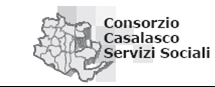                            Allegato C  schema dimensione relazionale/metodologicaAvviso pubblico per la costituzione dell'elenco dei soggetti erogatori del sistema della domiciliaritàmassimo  8 cartelle formato A4 carattere 12 con eventuali allegati a supporto del punto d).DENOMINAZIONE ORGANIZZAZIONELINEA DI PRODOTTO ___________________________________________________a	Metodologia specifica per età dei destinatari e problematiche sulle quali intervenire; eventuali elementi innovativi che si intendono promuovereb	Modalità di lavoro  per rendere efficace la co-progettazione degli interventi con l’ente/servizio inviantec	Strategie metodologiche e progettuali per sviluppare un intervento che ponga centralità sulla dimensione familiare oltre che sul singolo portatore di specifici bisogni; contestualizzazione nel territorio di riferimentod	Modalità di documentazione degli interventi (es. schede di progettazione, schede di valutazione), strumenti di monitoraggio e valutazionee	Modalità di lavoro in rete con altri soggetti al fine di qualificare l’intervento nel territorio di riferimento